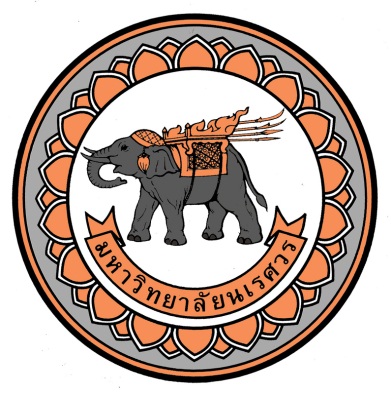 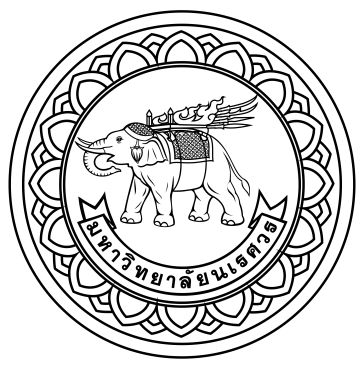 รายงานผลการตรวจประเมินคุณภาพการศึกษาภายในระดับหลักสูตร ตามเกณฑ์ AUN-QA Version 4.0 (Committee Assessment Report: CAR)หลักสูตร.......................................................................คณะ........................................มหาวิทยาลัยนเรศวรประจำปีการศึกษา 25661 มิถุนายน 2566 – 31 พฤษภาคม 2567วันที่ตรวจประเมิน วันที่ .........................................................โดยคณะกรรมการประเมินคุณภาพการศึกษาภายในระดับหลักสูตร(การตรวจประเมินแบบ online on-site)รายนามคณะกรรมการประเมิน...............................................................................ประธาน(...............................................................................)...............................................................................กรรมการ(.....................................................................................)...............................................................................กรรมการ(...................................................................................)วันที่ .............................เดือน...............................พ.ศ. .......................บทสรุปสำหรับผู้บริหาร………………………………………………………………………………………………………………………………………………………………………………………………………………………………………………………………………………………………………………………………………………………………………………………………………………………………………………………………………………………………………………………………………………………………………………………………………………………………………………………………………………………………………………………………………………………………………………………………………………………………………………………………………………………………………………………………………………………………………………………………………………………………………………………………………………………………………………………………………………………………………………………………………………………………………………………………………………………………………………………………………………………………………………………………………………………………………………………………………………………………………………………………………………………………………………………………………………………………………………………………………………………………………………………………………………………………………………………………………………………………………………………………………………………………………………………………………………………………………………………………………………………………………………………………………………………………………………………………………………………………………………………………………………………………………………………………………………………………………………………………………………………………………………………………………………………………………………………………………………………………………………………………………………………………………………………………………………………………………………………………………………………………………………………………………………………………………………………………………………………………………………………………………………………………………………………………………………………………………………………………………………………………………………………………………………………………………………………………………………………………………………………………………………………………………………………………………………………………………………………………………………………………………………………………………………………………………………………………………………………………………………………………………………………………………………………………………………………………………………………………………………………………………………………………………………………………………………………………………………………………………………………………………………………………………………………………………………………………………………………………………………………………………………………………………………………………………………………………………………………………………………………………………………………………………………………………………………………………………………………………………………………………………………………………………………………………………………………………………………………………………………………………………………………………………………………………………………………………………………………………………………………………………………………………………………………………………………………………………………………………………………………………………………………………………………………………………………………………………………………………………………………1. ผลการประเมินตามตัวบ่งชี้องค์ประกอบที่ 1 การกำกับให้เป็นไปตามมาตรฐานตารางที่ 1 สรุปผลการดำเนินงานตามเกณฑ์การประเมินองค์ประกอบที่ 1 หมายเหตุ ผลการบริหารจัดการหลักสูตรตามเกณฑ์มาตรฐานหลักสูตร พ.ศ. 2558ปริญญาตรี ประเมินเกณฑ์ 5 ข้อ (เกณฑ์ข้อ 1 - 4 และ 10)บัณฑิตศึกษา ประเมินเกณฑ์ 10 ข้อ (เกณฑ์ข้อ 1 - 10) สรุปผลการประเมินตนเององค์ประกอบที่ 1 การกำกับให้เป็นไปตามเกณฑ์มาตรฐานหลักสูตร พ.ศ. 2558 ข้อเสนอแนะ............................................................................................................................................................................................................................................................................................................................................................2.ผลการประเมินตามเกณฑ์ AUN-QA ระดับหลักสูตร2.1 สรุปผลคะแนนโดยรวมตารางที่ 2 ผลประเมินรายเกณฑ์ AUN-QAหมายเหตุ: สำหรับการประเมินในเกณฑ์ข้อที่ 7 Facilities and Infrastructure กำหนดให้เป็นไปตามประกาศมหาวิทยาลัยนเรศวร เรื่อง แนวทางการประเมินคุณภาพการศึกษาภายใน ประจำปีการศึกษา 2566 ฉบับลงวันที่ 8 มกราคม พ.ศ. 2567The overall quality assurance implemented by the programme is  Absolutely Inadequate Inadequate and Improvement is Necessary Inadequate but Minor Improvement Will Make It Adequate Adequate as Expected/ Better Than Adequate Example of Best Practice Excellent (Example of World-class or Leading Practice)ตารางที่ 2.2 ผลประเมินรายตัวบ่งชี้ และสรุปจุดแข็ง (Strengths) และเรื่องที่สามารถปรับปรุงได้ (Areas for Improvement) ข้อค้นพบหรือข้อเสนอแนะอื่น ๆ เพิ่มเติม (ถ้ามี)................................................................................................................................................................................................................................................................................................................................................................................................................................................................................................................................................................................................................................................................................................................................................................................................................................................................................................................................................................................................................................................................................................................................................................................................................................................................................................................................................................................................................................................................................................................................................................................................................................................................................................................................................................................................................................................................................................................................................................................................................................................................................................................................................................................................................................................................................................................................................................................................................................................................................................................................................................................................................................................................................................................................................................................................................................................................................................................................................................................................................................................................................................................................................................................................................................................................................................................................................................................................................................................................................................................................................................................................................................................................................................................................................................................................................................................................................................................................................................................................................................................................................................................................................................................................................................................................................................................................................................................................................................................................................................................................................................................................................................................................................................................................................................................................................................................................................................................................................................................................................................................................คำอธิบายระดับเกณฑ์การประเมินหลักสูตร 7 ระดับเกณฑ์การประเมินของหลักสูตรตัวบ่งชี้ 1.1 ตามเกณฑ์มาตรฐาน พ.ศ. 2558ผลการดำเนินงานผลการดำเนินงานเกณฑ์การประเมินของหลักสูตรตัวบ่งชี้ 1.1 ตามเกณฑ์มาตรฐาน พ.ศ. 2558เป็นไปตามเกณฑ์ ()ไม่เป็นไปตามเกณฑ์ ()1. จำนวนอาจารย์ผู้รับผิดชอบหลักสูตร 2. คุณสมบัติของอาจารย์ผู้รับผิดชอบหลักสูตร 3. คุณสมบัติของอาจารย์ประจำหลักสูตร 4. คุณสมบัติของอาจารย์ผู้สอน 5. คุณสมบัติของอาจารย์ที่ปรึกษาวิทยานิพนธ์หลักและอาจารย์ที่ปรึกษาการค้นคว้าอิสระ6. คุณสมบัติของอาจารย์ที่ปรึกษาวิทยานิพนธ์ร่วม (ถ้ามี) 7. คุณสมบัติอาจารย์ผู้สอบวิทยานิพนธ์ 8. การตีพิมพ์เผยแพร่ผลงานของผู้สำเร็จการศึกษา 9. ภาระงานอาจารย์ที่ปรึกษาวิทยานิพนธ์และการค้นคว้าอิสระในระดับบัณฑิตศึกษา 10. การปรับปรุงหลักสูตรตามรอบระยะเวลาของหลักสูตรหรือทุกรอบ 5 ปีสรุปผล : หลักสูตรมีผลการดำเนินงานเป็นไปตามเกณฑ์การกำกับมาตรฐานทั้งสิ้น 5 ข้อสรุปผล : หลักสูตรมีผลการดำเนินงานเป็นไปตามเกณฑ์การกำกับมาตรฐานทั้งสิ้น 5 ข้อสรุปผล : หลักสูตรมีผลการดำเนินงานเป็นไปตามเกณฑ์การกำกับมาตรฐานทั้งสิ้น 5 ข้อตัวบ่งชี้ผลการประเมิน1.1 หลักสูตรได้มาตรฐาน หลักสูตรไม่ได้มาตรฐานCriteriaScore1. Expected Learning Outcomes2. Programme Structure and Content3. Teaching and Learning Approach4. Student Assessment5. Academic Staff6. Student Support Services7. Facilities and Infrastructure8. Output and OutcomesOverall ScoreCriterionStrengthsAreas for Improvement1. Expected Learning Outcomes1.1. The programme to show that the expected learning outcomes are appropriately formulated in accordance with an established learning taxonomy, are aligned to the vision and mission of the university, and are known to all stakeholders.1.2. The programme to show that the expected learning outcomes for all courses are appropriately formulated and are aligned to the expected learning outcomes of the programme.1.3. The programme to show that the expected learning outcomes consist of both generic outcomes (related to written and oral communication, problem-solving, information technology, teambuilding skills, etc) and subject specific outcomes (related to knowledge and skills of the study discipline).1.4. The programme to show that the requirements of the stakeholders, especially the external stakeholders, are gathered, and that these are reflected in the expected learning outcomes.1.5. The programme to show that the expected learning outcomes are achieved by the students by the time they graduate.2. Programme Structure and Content2.1. The specifications of the programme and all its courses are shown to be comprehensive, up-to-date, and made available and communicated to all stakeholders.2.2. The design of the curriculum is shown to be constructively aligned with achieving the expected learning outcomes.2.3. The design of the curriculum is shown to include feedback from stakeholders, especially external stakeholders.2.4. The contribution made by each course in achieving the expected learning outcomes is shown to be clear.2.5. The curriculum to show that all its courses are logically structured, properly sequenced (progression from basic to intermediate to specialised courses), and are integrated.2.6. The curriculum to have option(s) for students to pursue major and/or minor specialisations. 2.7. The programme to show that its curriculum is reviewed periodically following an established procedure and that it remains up-to-date and relevant to industry.3. Teaching and Learning Approach3.1. The educational philosophy is shown to be articulated and communicated to all stakeholders.  It is also shown to be reflected in the teaching and learning activities.3.2. The teaching and learning activities are shown to allow students to participate responsibly in the learning process.3.3. The teaching and learning activities are shown to involve active learning by the students.3.4. The teaching and learning activities are shown to promote learning, learning how to learn, and instilling in students a commitment for life-long learning (e.g., commitment to critical inquiry, information-processing skills, and a willingness to experiment with new ideas and practices).3.5. The teaching and learning activities are shown to inculcate in students, new ideas, creative thought, innovation, and an entrepreneurial mindset.3.6. The teaching and learning processes are shown to be continuously improved to ensure their relevance to the needs of industry and are aligned to the expected learning outcomes.4. Student Assessment4.1. A variety of assessment methods are shown to be used and are shown to be constructively aligned to achieving the expected learning outcomes and the teaching and learning objectives.4.2. The assessment and assessment-appeal policies are shown to be explicit, communicated to students, and applied consistently.4.3. The assessment standards and procedures for student progression and degree completion, are shown to be explicit, communicated to students, and applied consistently.4.4. The assessments methods are shown to include rubrics, marking schemes, timelines, and regulations, and these are shown to ensure validity, reliability, and fairness in assessment.4.5. The assessment methods are shown to measure the achievement of the expected learning outcomes of the programme and its courses.4.6. Feedback of student assessment is shown to be provided in a timely manner.4.7. The student assessment and its processes are shown to be continuously reviewed and improved to ensure their relevance to the needs of industry and alignment to the expected learning outcomes.5. Academic Staff5.1. The programme to show that academic staff planning (including succession, promotion, re-deployment, termination, and retirement plans) is carried out to ensure that the quality and quantity of the academic staff fulfil the needs for education, research, and service.5.2. The programme to show that staff workload is measured and monitored to improve the quality of education, research, and service.5.3. The programme to show that the competences of the academic staff are determined, evaluated, and communicated.5.4. The programme to show that the duties allocated to the academic staff are appropriate to qualifications, experience, and aptitude.5.5. The programme to show that promotion of the academic staff is based on a merit system which accounts for teaching, research, and service.5.6. The programme to show that the rights and privileges, benefits, roles and relationships, and accountability of the academic staff, taking into account professional ethics and their academic freedom, are well defined and understood.5.7. The programme to show that the training and developmental needs of the academic staff are systematically identified, and that appropriate training and development activities are implemented to fulfil the identified needs.5.8. The programme to show that performance management including reward and recognition is implemented to assess academic staff teaching and research quality.6. Student Support Services6.1. The student intake policy, admission criteria, and admission procedures to the programme are shown to be clearly defined, communicated, published, and up-to-date.6.2. Both short-term and long-term planning of academic and non-academic support services are shown to be carried out to ensure sufficiency and quality of support services for teaching, research, and community service.6.3. An adequate system is shown to exist for student progress, academic performance, and workload monitoring. Student progress, academic performance, and workload are shown to be systematically recorded and monitored. Feedback to students and corrective actions are made where necessary.6.4. Co-curricular activities, student competition, and other student support services are shown to be available to improve learning experience and employability.6.5. The competences of the support staff rendering student services are shown to be identified for recruitment and deployment. These competences are shown to be evaluated to ensure their continued relevance to stakeholders needs. Roles and relationships are shown to be well-defined to ensure smooth delivery of the services.6.6. Student support services are shown to be subjected to evaluation, benchmarking, and enhancement.7. Facilities and Infrastructureหมายเหตุ: สำหรับการประเมินในเกณฑ์ข้อที่ 7 Facilities and Infrastructure กำหนดให้เป็นไปตามประกาศมหาวิทยาลัยนเรศวร เรื่อง แนวทางการประเมินคุณภาพการศึกษาภายใน ประจำปีการศึกษา 2566 ฉบับลงวันที่ 8 มกราคม พ.ศ. 2567ความเห็นของคณะกรรมการประเมินฯในเกณฑ์ข้อที่ 7.2, 7.8 และ 7.97. Facilities and Infrastructureหมายเหตุ: สำหรับการประเมินในเกณฑ์ข้อที่ 7 Facilities and Infrastructure กำหนดให้เป็นไปตามประกาศมหาวิทยาลัยนเรศวร เรื่อง แนวทางการประเมินคุณภาพการศึกษาภายใน ประจำปีการศึกษา 2566 ฉบับลงวันที่ 8 มกราคม พ.ศ. 2567ความเห็นของคณะกรรมการประเมินฯในเกณฑ์ข้อที่ 7.2, 7.8 และ 7.97. Facilities and Infrastructureหมายเหตุ: สำหรับการประเมินในเกณฑ์ข้อที่ 7 Facilities and Infrastructure กำหนดให้เป็นไปตามประกาศมหาวิทยาลัยนเรศวร เรื่อง แนวทางการประเมินคุณภาพการศึกษาภายใน ประจำปีการศึกษา 2566 ฉบับลงวันที่ 8 มกราคม พ.ศ. 2567ความเห็นของคณะกรรมการประเมินฯในเกณฑ์ข้อที่ 7.2, 7.8 และ 7.97.1. The physical resources to deliver the curriculum, including equipment, material, and information technology, are shown to be sufficient.7.2. The laboratories and equipment are shown to be up-to-date, readily available, and effectively deployed.7.8. The competences of the support staff rendering services related to facilities are shown to be identified and evaluated to ensure that their skills remain relevant to stakeholder needs.7.9. The quality of the facilities (library, laboratory, IT, and student services) are shown to be subjected to evaluation and enhancement.8. Output and Outcomes8.1. The pass rate, dropout rate, and average time to graduate are shown to be established, monitored, and benchmarked for improvement.8.2. Employability as well as self-employment, entrepreneurship, and advancement to further studies, are shown to be established, monitored, and benchmarked for improvement.8.3. Research and creative work output and activities carried out by the academic staff and students, are shown to be established, monitored, and benchmarked for improvement.8.4. Data are provided to show directly the achievement of the programme outcomes, which are established and monitored.8.5. Satisfaction level of the various stakeholders are shown to be established, monitored, and benchmarked for improvement.คะแนนความหมายคำอธิบาย1คุณภาพไม่เพียงพออย่างชัดเจนยังไม่มีการดำเนินงานด้านการประกันคุณภาพเพื่อตอบสนองเกณฑ์ ไม่ปรากฏแผน เอกสารหลักฐาน หรือผลลัพธ์ จำเป็นต้องมีการปรับปรุงโดยทันที2คุณภาพไม่เพียงพอและจำเป็นต้องมีการปรับปรุงการดำเนินงานด้านการประกันคุณภาพเพื่อตอบสนองเกณฑ์ยังอยู่เพียงขั้นตอน การวางแผนหรือยังไม่เพียงพอ จำเป็นต้องมีการปรับปรุง มีเอกสารหรือหลักฐานเพียงเล็กน้อยเท่านั้น การดำเนินงานด้านการประกันคุณภาพส่งผลเพียงเล็กน้อยหรือยังไม่ปรากฏผลที่ดี3คุณภาพไม่เพียงพอ แต่การปรับปรุงเพียงเล็กน้อยจะทำให้มีคุณภาพที่เพียงพอได้มีการกำหนดและดำเนินงานด้านการประกันคุณภาพเพื่อตอบสนองเกณฑ์ แต่จำเป็นต้องมีการปรับปรุงเล็กน้อยเพื่อให้บรรลุเกณฑ์อย่างครบถ้วน มีเอกสาร แต่ยังไม่มีหลักฐานชัดเจนที่สนับสนุนว่าเอกสารเหล่านั้นถูกใช้อย่างครบถ้วน การดำเนินงานด้านการประกันคุณภาพส่งผลบ้างหรือส่งผลที่ไม่สม่ำเสมอ4มีคุณภาพเพียงพอตามที่คาดหวังมีการดำเนินงานด้านการประกันคุณภาพที่เพียงพอเพื่อตอบสนองเกณฑ์ และมีหลักฐานสนับสนุนว่ามีการดำเนินงานด้านการประกันคุณภาพอย่างครบถ้วน การดำเนินงานด้านการประกันคุณภาพส่งผลสม่ำเสมอตามที่คาดหวัง5มีคุณภาพสูงกว่าที่คาดหวังการดำเนินงานด้านการประกันคุณภาพเพื่อตอบสนองเกณฑ์ดีกว่าที่คาดหวัง  มีหลักฐานสนับสนุนว่ามีการดำเนินงานด้านการประกันคุณภาพอย่างมีประสิทธิภาพ  การดำเนินงานด้านการประกันคุณภาพแสดงให้เห็นผลที่ดีและมีแนวโน้มเชิงบวก6มีคุณภาพในระดับเป็นตัวอย่างของแนวปฏิบัติที่ดีการดำเนินงานด้านการประกันคุณภาพเพื่อตอบสนองเกณฑ์สามารถเป็นตัวอย่างของแนวปฏิบัติที่ดีได้ มีหลักฐานสนับสนุนว่ามีการดำเนินงานด้านการประกันคุณภาพอย่างมีประสิทธิผลการดำเนินงานด้านการประกันคุณภาพแสดงให้เห็นผลที่ดีมากและมีแนวโน้มเชิงบวก7มีคุณภาพระดับดีเยี่ยม (ตัวอย่างของการปฏิบัติระดับโลกหรือระดับชั้นนำ)การดำเนินงานด้านการประกันคุณภาพเพื่อตอบสนองเกณฑ์อยู่ในระดับดีเยี่ยมหรือเป็นตัวอย่างของแนวปฏิบัติระดับโลก มีหลักฐานสนับสนุนว่ามีการดำเนินงานด้านการประกันคุณภาพอย่างมีนวัตกรรม การดำเนินงานด้านการประกันคุณภาพแสดงให้เห็นผลดีเยี่ยมและมีแนวโน้มที่โดดเด่น 